MOHAMMED AKRAM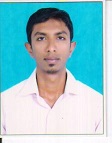 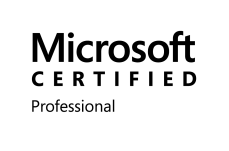 IT Support SpecialistPassport No: L8688117Mobile:  +971-526651435Email: mohdakram524@gmail.comCAREER OBJECTIVEDesktop Support Engineer with a proven record of enhancing technical support procedures and providing tailored software solutions, and surpassing all customer service level objectives. Comprehensive 3 year history with leading technologies, including multidisciplinary experience in:Skill SetEmployment ScanWorked for Knoah Solutions Pvt.Ltd as Technical Support Associate	             (Feb 2016-June 2017)Worked for Z Smartway Services as Desktop Support Engineer		             (March 2014- Jan 2016)IT Support Engineer role:Worked as a computer hardware and System Engineer which includes managing and troubleshooting of the all the computer and network related problem.Installing system’s with Windows 7 or migrating to Windows 10 and installing the general software’s according to the requirement.Deploying Active Directory Service, in Windows 2008, 2012 Server.Backup of  Enterprise Applications hosted on Windows Server 2003/2008/2012Installing, configuring and maintaining DHCP Server, DNS Server, FTP server.Troubleshoot Desktop related issues in windows 7, 8, 8.1,10 PC and Laptops.Responsible for managing LAN/WAN installation and arrangement for Network PCs performing. Connectivity, system setup, network virus inoculation, hardware and software trouble shooting Etc.Deploying software patches using Desktop Central.Install, upgrade, support and troubleshoot for printers, computer hardware and any other authorized peripheral equipmentResponsible for the software installation and its configuration.Responsible for creates emails accounts, create user account for new student and employee.Responsible for monitoring, operating, managing, troubleshooting and restoring to client pc and laptop.Setting up user accounts, permissions and passwords using group policy management.Installation Configuration and Troubleshooting of MS-Outlook &, web Mail Client and Office suits. Maintain, Schedule auto backup of the Users and Outlook data files using Cobian backup Software. Handling all the printer related issues and provided remote support for VIP users.Auditing the Laptop’s and system’s every month for uninstalling the unauthorized and deleting the unwanted data as per the compliance.Dealing with hardware and application support queries and issues reported to the support desk and escalated to the System Administrator.Diagnose and troubleshoot technical issues, including account setup and network configuration over the phone.Responsible for service level management.Provides backup support and assistance to the Network Administrator as needed.Remote support of on-site engineers and end users/customers during installation.Ask customers targeted questions to quickly understand the root of the problem. Track computer system issues through to resolution, within agreed time limits.Properly escalate unresolved issues to appropriate internal teams.Prioritize and manage several open issues at one time also Provide prompt and accurate feedback to customers.Professional Certification	Academic CredentialB.Tech in Computer Science EngineerJawaharlal Nehru Technological University Hyderabad				           (July 2010 to July 2014)							DeclarationI hereby declare that the above mentioned information is correct up to my knowledge and I bear the responsibility for the authenticity of above mentioned particulars.Yours faithfully,MOHAMMED AKRAM